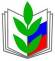 ПРОФСОЮЗ  РАБОТНИКОВ НАРОДНОГО ОБРАЗОВАНИЯ РОССИИПОЛЕВСКАЯ  ГОРОДСКАЯ  ОРГАНИЗАЦИЯ  ПРОФСОЮЗА ПРАВОВОЙ   ВСЕОБУЧ( 18 февраля 2020)Единые рекомендации по установлению на федеральном, региональном и местном уровнях  систем оплаты труда работников государственных  и муниципальных учреждений на  2020 годОБЩИЕ ПОЛОЖЕНИЯ          1. Единые рекомендации по установлению на федеральном, региональном и местном уровнях систем оплаты труда работников государственных и муниципальных учреждений на 2020 год разработаны Российской трехсторонней комиссией по регулированию социально трудовых отношений в соответствии со статьей 135 Трудового кодекса Российской Федерации в целях обеспечения единых подходов к регулированию заработной платы работников организаций бюджетной сферы.            2. Настоящие рекомендации учитываются  органами местного самоуправления при определении объемов финансового обеспечения деятельности  муниципальных учреждений и разработке законов и иных нормативных правовых актов по оплате труда работников указанных учреждений. При этом проекты законодательных актов, нормативных правовых и иных актов органов исполнительной власти и органов местного самоуправления по вопросам организации оплаты труда работников  муниципальных учреждений, а также документы и материалы, необходимые для их обсуждения, направляются на рассмотрение соответствующим профсоюзам,  органами местного самоуправления, принимающими указанные акты. Заключения соответствующих профсоюзов по направленным им проектам законодательных актов, нормативных правовых и иных актов органов исполнительной власти и органов местного самоуправления подлежат обязательному рассмотрению  органами местного самоуправления, принимающими указанные акты.            3. Настоящие рекомендации учитываются трехсторонними комиссиями по регулированию социально-трудовых отношений, образованными в  муниципальных образованиях,  при подготовке соглашений и рекомендаций по организации оплаты труда работников  муниципальных учреждений в 2020 году.IX. Особенности формирования систем оплаты труда работников сферы образования П.36. «…органам местного самоуправления и руководителям государственных и муниципальных образовательных учреждений при формировании систем оплаты труда педагогических и иных работников сферы образования в 2020 году необходимо учитывать следующее:Не допускать снижения уровня заработной платы работников образовательных учреждений, в том числе педагогических работников, достигнутого в 2019 году и определяемого на основе статистических данных Федеральной службы государственной статистики. В целях развития кадрового потенциала, повышения престижности и привлекательности педагогической профессии совершенствование систем оплаты труда педагогических и иных работников рекомендуется осуществлять на основе квалификационных уровней профессиональных квалификационных групп, утвержденных в установленном порядке, с учетом перераспределения средств, предназначенных для оплаты труда в организациях, так, чтобы на установление окладов (должностных окладов), ставок заработной платы работников направлялось не менее 70 процентов фонда оплаты труда организации (без учета части фонда оплаты труда, предназначенного на выплаты компенсационного характера, связанные с работой в местностях с особыми климатическими условиями, в сельской местности, а также в организациях, в которых за специфику работы выплаты компенсационного характера предусмотрены по двум и более основаниям).Определять предельную долю расходов на оплату административно управленческого и вспомогательного персонала в фонде оплаты труда образовательных учреждений в объеме не более 40 процентов.Обеспечивать формирование систем оплаты труда работников общеобразовательных организаций, в том числе прозрачность порядка, условий и критериев установления работникам образовательных учреждений выплат стимулирующего характера с учетом методических рекомендаций по формированию системы оплаты труда работников общеобразовательных организаций, направленных руководителям органов исполнительной власти субъектов Российской Федерации, осуществляющих государственное управление в сфере образования (письмо Минобрнауки России от 29 декабря 2017 г. № ВП-1992/02), а также утвержденных приказом Министерства науки и высшего образования Российской Федерации от 13 декабря 2018 г. № 73н.Определять продолжительность рабочего времени педагогических работников или нормы часов педагогической работы за ставку заработной платы в неделю (в год) в соответствии с положениями приказа Министерства образования и науки Российской Федерации от 22 декабря 2014 г. № 1601 "О продолжительности рабочего времени (нормах часов педагогической работы за ставку заработной платы) педагогических работников и о порядке определения учебной нагрузки педагогических работников, оговариваемой в трудовом договоре" предусматривающими, что в зависимости от должности и (или) специальности педагогических работников с учетом особенностей их труда устанавливается либо продолжительность рабочего времени, составляющая 30 или 36 часов в неделю, либо норма часов педагогической работы за ставку заработной платы, составляющая 18, 20, 24, 25, 30, 36 часов в неделю или 720 часов в год. При заключении трудовых договоров (дополнительных соглашений к трудовым договорам с педагогическими работниками, для которых нормы часов педагогической работы за ставку заработной платы в неделю (в год) установлены пунктами 2.3 - 2.8 приложения 1 к приказу № 1601), обеспечивать включение в них условий, связанных с: размером ставки заработной платы, установленной за норму часов учебной или педагогической работы за ставку заработной платы и размером фактического объема учебной нагрузки, определяемым ежегодно на начало учебного года в порядке, предусмотренном разделами II - V приложения 2 к приказу № 1601; размером заработной платы, исчисленным с учетом фактического объема учебной нагрузки, фактического объема педагогической работы;уточнением правил применения повышающих коэффициентов и  повышений, устанавливаемых в процентах (в абсолютных величинах) за наличие квалификационной категории, а также по иным основаниям при оплате труда педагогических работников, для которых пунктами 2.3 - 2.8 приложения 1 к приказу № 1601 установлены нормы часов учебной (преподавательской) или педагогической работы за ставку заработной платы ; размерами и факторами, обусловливающими получение выплат компенсационного характера, в том числе выплат за работу в условиях, отклоняющихся от нормальных, к которым могут быть отнесены выплаты за классное руководством, проверкоу письменных работ, за заведование  кабинетами, учебными мастерскими, лабораториями, руководством предметными, цикловыми и методическими комиссиями и другими видами  работ . 